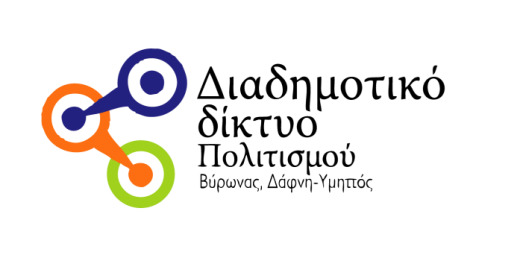 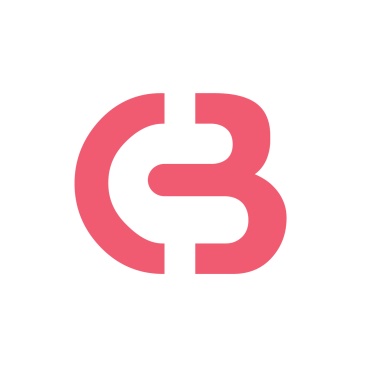 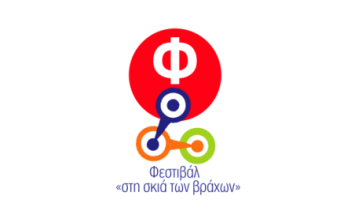 ΔΙΑΔΗΜΟΤΙΚΟ ΔΙΚΤΥΟ ΠΟΛΙΤΙΣΜΟΥ ΔΗΜΩΝ ΒΥΡΩΝΑ & ΔΑΦΝΗΣ ΥΜΗΤΤΟΥΦΕΣΤΙΒΑΛ ΣΤΗ ΣΚΙΑ ΤΩΝ ΒΡΑΧΩΝ 7 ΙΟΥΝΙΟΥ – 30 ΣΕΠΤΕΜΒΡΙΟΥ 2023ΘΕΑΤΡΑ ΒΡΑΧΩΝ ΜΕΛΙΝΑ ΜΕΡΚΟΥΡΗ & ΑΝΝΑ ΣΥΝΟΔΙΝΟΥΠΡΟΓΡΑΜΜΑ ΕΚΔΗΛΩΣΕΩΝ 28 ΑΥΓΟΥΣΤΟΥ – 8 ΣΕΠΤΕΜΒΡΙΟΥ ΔΕΥΤΕΡΑ 28 ΑΥΓΟΥΣΤΟΥΕυριπίδη Εκάβη  Καθημερινά φτάνουν στις οθόνες μας εικόνες από πολέμους, εικόνες αφόρητης βίας και σπαραγμού από κάθε σημείο του κόσμου. Το παράλογο του πολέμου  μοιάζει να αφορά μόνο αυτούς που το ζουν, για όλους τους άλλους περιορίζεται σε μια στεγνή, εικονική και ακίνδυνη πληροφορία. Θάβεται ανάμεσα σε πλήθος ειδήσεων, αποκόβεται από το βίωμα του πένθους. Εξοικειωνόμαστε έτσι με την εικόνα και την πληροφορία της βίας, εκπαιδευόμαστε στον θάνατο αλλά ξεμάθαμε να πενθούμε. Η Εκάβη στην ομώνυμη τραγωδία του Ευριπίδη ξεκινά ως πρόσωπο από αυτό το σημείο,  από αυτό που έχουμε ξεχάσει, τον δρόμο του θρήνου. Στο πρώτο μέρος του έργου το πένθος, προσωπικό αλλά και συλλογικό, μοιάζει να γεννά τη μεταφυσική του: ζωντανοί και νεκροί βρίσκονται σε διαρκή συνομιλία, ένα αγόρι άταφο ταράζει τον ύπνο της μάνας του, ένα κορίτσι στέκει στο όριο ζωής και θανάτου. Στην Εκάβη τα πάντα συμβαίνουν σε έναν μεταιχμιακό χρόνο, μετά το τέλος του πολέμου. Η βία όμως δεν έχει τελειώσει. Και εκεί ακριβώς, στον χρόνο της μετάβασης, η Εκάβη του πένθους γίνεται η Εκάβη της εκδίκησης, ανοίγοντας μια τολμηρή διαλεκτική με το σήμερα. Ένας πολυμελής θίασος εξαιρετικών ηθοποιών και μουσικών και η νέα μετάφραση της Ελένης Βαροπούλου, που πραγματοποιήθηκε ειδικά για την παράσταση, είναι οι πυλώνες του εγχειρήματος.ΣΥΝΤΕΛΕΣΤΕΣΜετάφραση: Ελένη ΒαροπούλουΣκηνοθεσία: Ιώ Βουλγαράκη Σκηνικά/Κοστούμια: Μαγδαληνή ΑυγερινούΜουσική: Νίκος ΓαλενιανόςΚίνηση: Χαρά ΚότσαληΦωτισμοί: Αλέκος ΑναστασίουΒοηθός σκηνοθέτιδας: Μάγια ΚυριαζήΒοηθός σκηνογράφου/ενδυματολόγου: Δημοσθένης Κλιμένωφ Παραγωγή: Θεατρική ΔιαδρομήΕκτέλεση/Διεύθυνση Παραγωγής: Κώστας ΜπάλλαςΠαίζουν (αλφαβητικά): Ταλθύβιος: Ιωσήφ Ιωσηφίδης Πολυξένη: Μαρίνα Καλογήρου Εκάβη: Ελένη ΚοκκίδουΟδυσσέας: Θανάσης Κουρλαμπάς Πολύδωρος: Ερρίκος Μηλιάρης Θεράπαινα: Ηλεάνα Μπάλλα Πολυμήστορας: Άκης ΣακελλαρίουΑγαμέμνονας: Αλέκος ΣυσσοβίτηςΧορός (αλφαβητικά): Ασημίνα Αναστασοπούλου, Άρτεμις Βαβάτσικα  (μουσικός επί σκηνής), Ελισσάβετ Γιαννοπούλου, Μαρία Κωνσταντά, Ευσταθία Λαγιόκαπα, Λυγερή Μητροπούλου, Ειρήνη Μπούνταλη, Αμαλία Τσεκούρα, Χρύσα ΤουμανίδουΕισιτήρια: 20€ | 17€ μειωμένο (Φοιτητικό, Ανέργων, 65+, ΑμεΑ, Παιδικό από 6 έως 12 ετών) | ΑμεΑ με κινητικά προβλήματα Δωρεάν (Οι συνοδοί κανονικό) Προπώληση: viva.gr ΠΕΜΠΤΗ 31 ΑΥΓΟΥΣΤΟΥ Εθνικό ΘέατροΕυρυπίδη Ιππόλυτος Η Kατερίνα Ευαγγελάτου, διακεκριμένη σκηνοθέτις και Καλλιτεχνική Διευθύντρια του Φεστιβάλ, επανέρχεται στην Επίδαυρο με το Εθνικό Θέατρο μετά την Άλκηστη (2017) που δημιούργησε ιδιαίτερη αίσθηση.Η Αφροδίτη στήνει ένα παιχνίδι εκδίκησης και παρακολουθεί με ηδονοβλεπτική ματιά πώς το ανθρώπινο είδος γίνεται άθυρμα των επιθυμιών της. Το μάτι της γίνεται μάτι μας και τα πρόσωπα απογυμνώνονται. Τα γυμνά σώματα μεταφέρουν την έκρηξη, τον πόθο, τη λαγνεία αλλά και την αγνότητα του γένους των ανθρώπων.Μια σκηνοθεσία που βουτάει στο άγριο σύμπαν του έργου του Ευριπίδη βλέποντάς το σαν έναν σύγχρονο εφιάλτη μέσα σε ένα ποιητικό σκηνικό, όπου τα πρόσωπα παλεύουν με τις αδυναμίες τους και ο έρωτας είναι τόσο παράφορος που δεν μπορεί παρά να είναι μοιραίος. Ένας δυνατός θίασος 24 ηθοποιών και τεσσάρων μουσικών θα βρίσκεται συνεχώς επί σκηνής.ΣΥΝΤΕΛΕΣΤΕΣΜετάφραση:Κώστας ΤοπούζηςΔραματουργική επεξεργασία/Διασκευή/Σκηνοθεσία: Κατερίνα ΕυαγγελάτουΣκηνικά: Εύα ΜανιδάκηΚοστούμια: Εύα ΓουλάκουΜουσική: Αλέξανδρος-Δράκος ΚτιστάκηςΦωτισμοί: Ελίζα ΑλεξανδροπούλουΧορογραφία: Αλέξανδρος ΣταυρόπουλοςΒίντεο: Παντελής ΜάκκαςΗχητικός σχεδιασμός: Κώστας ΠαυλόπουλοςΔραματολόγος παράστασης: Εύα ΣαραγάΒοηθός σκηνοθέτη: Γιώργος ΜπραουδάκηςΒοηθός σκηνογράφου: Κατερίνα ΒλάχμπεηΒοηθός ενδυματολόγου: Αλεξάνδρα-Αναστασία ΦτούληΒοηθός φωτίστριας: Λάμπρος ΠαπούλιαςΜουσική διδασκαλία: Μελίνα ΠαιονίδουΒοηθός videographer: Ανθή Παρασκευά ΒελουδογιάννηΔιανομή (αλφαβητικά)Φαίδρα: Κόρα Καρβούνη  Εξάγγελος: Δημήτρης Παπανικολάου  Τροφός: Μαρία Σκουλά  Αφροδίτη/Άρτεμις: Έλενα Τοπαλίδου Θησέας: Γιάννης Τσορτέκης Ιππόλυτος: Ορέστης Χαλκιάς  Χορός (αλφαβητικά)	Διαμαντής Αδαμαντίδης, Γιώργος Βασιλόπουλος, Κωνσταντίνος Γεωργαλής, Νίκος Γονίδης, Νίκος Γρηγοριάδης, Χρήστος Διαμαντούδης, Δάφνη Κιουρκτσόγλου, Αναστασία-Ραφαέλα Κονίδη, Μάριος Κρητικόπουλος, Ηρακλής Κωστάκης, Ιωάννα Λέκκα, Αμαλία Νίνου, Αλέξανδρος Πιεχόβιακ, Μελίνα Πολυζώνη, Αλέξανδρος Τωμαδάκης, Μάριος Χατζηαντώνη, Ηρώ Χαλκίδη, Νικόλας ΧατζηβασιλειάδηςΜουσικοί επί σκηνής (αλφαβητικά)Γιάννος Γιοβάνος, τσέλοΒαγγέλης Παρασκευαΐδης, κρουστά κλασικά μελωδικάΓιάννης Παπαδόπουλος, πιάνο-πλήκτραΕισιτήρια: 18 € Κανονικό | 14 € 65+ | 10 € φοιτητικό, ανέργων, ΑμεΑ Προπώληση: ticketservices.grΔΕΥΤΕΡΑ 4, ΤΡΙΤΗ 5 ΣΕΠΤΕΜΒΡΙΟΥΣυναυλία Νατάσα Μποφίλιου LIVE 2023Μια παράσταση των ΘΕΜΗ ΚΑΡΑΜΟΥΡΑΤΙΔΗ & ΓΕΡΑΣΙΜΟΥ ΕΥΑΓΓΕΛΑΤΟΥ «Αν υπήρχε μια φυλή χαμένων ονειροπόλων, ευαίσθητων τρελών, ερωτευμένων, τρυφερών και θυμωμένων, που κατοικεί στις δύο όχθες του ποταμού, θα ακολουθούσες την πορεία της;Σε ένα φωτεινό πρωί στην πόλη,Σε μια ελεύθερη αγκαλιά,Σε μια διαδήλωση,Σε τραγούδια που λένε:“Αυτή είναι η ιστορία των δικών μου - κι η δική μου”

Αν υπήρχε αυτή η φυλή, θα έψαχνες μαζί της τη θέση σου στον κόσμο;»Νατάσσα, Θέμης, Γεράσιμος
Μια νέα παράσταση ή ένας νέος τρόπος να κοιτάξουν την Τέχνη τους
και τον τρόπο που πορεύονται; 

Με μια παράσταση που συζητήθηκε όσο λίγες τη χρονιά που πέρασε, κατορθώνοντας να γεφυρώσει κάθε απόσταση μεταξύ σκηνής και θεατών, η Νατάσσα Μποφίλιου, ο Θέμης Καραμουρατίδης και ο Γεράσιμος Ευαγγελάτος, με την αρωγή της σταθερής τους ομάδας, κατάφεραν να αφουγκραστούν ακόμη μια φορά τους κραδασμούς της εποχής κι ένωσαν τις φωνές τους με αυτές των αναρίθμητων φίλων τους, δημιουργώντας μια νέα μοναδική καλλιτεχνική πρόταση, που ξεχώρισε για την ορμή και το δυναμισμό της. Συντονισμένοι απόλυτα με τον παλμό του κοινού τους, με μεγάλη χαρά κι ανυπομονησία ταξιδεύουν με φόρα στην Ελλάδα και την Κύπρο, ανοίγοντας έναν τολμηρό διάλογο της προσωπικής τους δισκογραφίας με το εγχώριο και διεθνές ρεπερτόριο.Και προσκαλούν ξανά, στο τέλος του καλοκαιριού, τους πολυάριθμους φίλους τους σε ένα συναρπαστικό ταξίδι νέων συγκινήσεων. ΣΥΝΤΕΛΕΣΤΕΣΝατάσσα Μποφίλιου Θέμης Καραμουρατίδης: Ενορχηστρώσεις Γεράσιμος Ευαγγελάτος: Επιμέλεια προγράμματος Μουσικοί:Θέμης Καραμουρατίδης – πιάνοΆρης Ζέρβας – τσέλοΓιώργος Μπουλντής – μπάσο, synth bassΓιώργος Καρδιανός – ηλεκτρική κιθάραΜανώλης Γιαννικιός – τύμπαναΓιώργος Καστανός – σαξόφωνο, κλαρινέτοΚώστας Σαπουνής - τρομπέταΦωνητικά: Λητώ Αμπατζή, Ελένη Λεωνή, Steve BekasΗχοληψία: Γιάννης Παξεβάνης, Αντώνης ΖαχόπουλοςΦωτισμοί: Περικλής ΜαθιέλληςArtwork: Κωνσταντίνος ΓεωργαντάςΦωτογραφίες: Κώστας Αυγούλης
Marketing: Μόνικα Κασάνη Επικοινωνία – Προβολή στα media:  Zuma Communications Χαρά Ζούμα, Νίνα ΑλτάνηProspero Ελένη Γιαννοπούλου, Ιωάννα ΜπρατσολιάManagement – Παραγωγή: PROSPERO, www.prospero.com.grΕισιτήρια: 15 € προπώληση | 17 € ταμείοΠροπώληση: ticketservices.grΤΕΤΑΡΤΗ 6 ΣΕΠΤΕΜΒΡΙΟΥWomen in Comedy Festival GR | Stand-up Comedy To Women In Comedy Greece είναι ένα φεστιβάλ κωμωδίας που επικεντρώνεται στην ανάδειξη των γυναικών και non binary καλλιτεχνών του χώρου του stand-up comedy στην Ελλάδα. Με την υποστήριξη του Women In Comedy UK που πραγματοποιείται εδώ και 11 χρόνια στο Manchester της Μεγάλης Βρετανίας, η ελληνική εκδοχή του φεστιβάλ φιλοδοξεί να αναδείξει τις γυναίκες καλλιτέχνιδες του χώρου του stand-up comedy στην Ελλάδα. Αποτελεί μια γιορτή ορατότητας των γυναικείων κωμικών ταλέντων με σκοπό την στήριξη, ενδυνάμωση και προώθηση της συμμετοχής των γυναικών, θηλυκοτήτων και non binary ατόμων στα κωμικά καλλιτεχνικά δρώμενα. Οι επισκέπτες θα συστηθούν με την underground σκηνή των κωμικών που κάνουν τα πρώτα τους βήματα στο stand up και ήδη πολύ καλές κωμικούς που πρόκειται για κρυμμένα κωμικά διαμάντια! Παράλληλα όλες οι αγαπημένες σας κωμικοί θα είναι εκεί για να πλαισιώσουν τις υπόλοιπες και να σας δώσουν τέσσερα back to back δυνατά shows. Συνολικά 14 καλλιτέχνιδες, οι Χρύσα Κατσαρίνη, Ήρα Κατσούδα, Δήμητρα Νικητέα, Χριστίνα Βούλγαρη, Ειρήνη Ξυγκάκη, Μελίνα Κόλια, Ηλέκτρα Αγγελετοπούλου, Αθηνά Κεφαλοπούλου, Αλεξάνδρα Παπαντωνίου, Μαρία Κουφομανώλη, Ρούλη Μπουραντά, Έμιλυ Ντάνου, Κωνσταντίνα Δαούτη και Λίνα Θωμοπούλου θα ανέβουν στη σκηνή του φεστιβάλ για να μας κάνουν να γελάσουμε μέχρι δακρύων… και άλλες κλισέ αλλά αληθινές ατάκες. 4 ώρες stand up κωμωδίας, workshops, ενημερωτικά stands για έμφυλα θέματα περιλαμβάνει το Women In Comedy GR, το πρώτο και μεγαλύτερο συμπεριληπτικό φεστιβάλ κωμωδίας στην Ελλάδα! Ετοιμαστείτε για comedy overdose!ΣΥΝΤΕΛΕΣΤΕΣΧρύσα Κατσαρίνη, Ήρα Κατσούδα, Δήμητρα Νικητέα, Χριστίνα Βούλγαρη, Ειρήνη Ξυγκάκη, Μελίνα Κόλια, Ηλέκτρα Αγγελετοπούλου, Αθηνά Κεφαλοπούλου, Αλεξάνδρα Παπαντωνίου, Μαρία Κουφομανώλη, Ρούλη Μπουραντά, Έμιλυ Ντάνου, Κωνσταντίνα Δαούτη, Λίνα ΘωμοπούλουΔιοργάνωση:Art on the Road Productions Αλέξανδρος Σαλαμές - Ηλέκτρα ΑγγελετοπούλουΓραφείο τύπου: Κίρκη ΛιατοπούλουΕισιτήρια: 15 € Γενική είσοδος, Φοιτητικό, Ανέργων: 14 € | AμεA: δωρεάν είσοδος Προπώληση: fero.grΠΑΡΑΣΚΕΥΗ 8 ΣΕΠΤΕΜΒΡΙΟΥΚρατικό Θέατρο Βορείου ΕλλάδοςΕυριπίδη ΤρωάδεςΤην τραγωδία του Ευριπίδη «Τρωάδες» παρουσιάζει το καλοκαίρι του 2023, το Κρατικό Θέατρο Βορείου Ελλάδος, σε μετάφραση Θόδωρου Στεφανόπουλου και σκηνοθεσία του Χρήστου Σουγάρη, με την οποία συμμετείχε στο Φεστιβάλ Αθηνών Επιδαύρου 2023.Ο σκηνοθέτης Χρήστος Σουγάρης, βραβευμένος από την Ένωση Ελλήνων Θεατρικών Κριτικών με το βραβείο «Νέου θεατρικού δημιουργού» για το 2018, υπεύθυνος καλλιτεχνικού προγραμματισμού του ΚΘΒΕ, μας παρουσιάζει φέτος μια ρηξικέλευθη ανάγνωση του αριστουργηματικού έργου του Ευριπίδη. Τη μουσική της παράστασης υπογράφει ο διεθνώς καταξιωμένος σολίστ και συνθέτης Στέφανος Κορκολής, ο οποίος θα παίζει πιάνο επί σκηνής κατά τη διάρκεια των παραστάσεων που θα δοθούν στο Αρχαίο Θέατρο Επιδαύρου.Στον ρόλο της Εκάβης η Ρούλα Πατεράκη.Λίγα λόγια για το έργοΣε αναμονή της αναχώρησής τους για την Ελλάδα, οι αιχμάλωτες γυναίκες της Τροίας θρηνούν για την άλωση της πόλης. Μαζί τους η Εκάβη, που περιμένει την ανακοίνωση για τη δική της μοίρα αλλά έρχεται αντιμέτωπη με απανωτές συμφορές: η Πολυξένη σκοτώνεται στον τάφο του Αχιλλέα και η Ανδρομάχη μαθαίνει την απόφαση των Αχαιών να θανατώσουν τον μικρό της γιο, τον Αστυάνακτα. Την ίδια ώρα, η Κασσάνδρα προμηνύει τις καταστροφές που θα βρουν τους Έλληνες στον δρόμο της επιστροφής.Οι Τρωάδες, η μόνη σωζόμενη τραγωδία της ευριπίδειας τριλογίας για τον Τρωικό Πόλεμο, διδάχτηκε το 415 π.Χ. στα Μεγάλα Διονύσια. Το έργο γράφτηκε λίγο μετά την καταστροφή της Μήλου το 416 π.Χ., όταν οι Αθηναίοι, με απάνθρωπη βιαιότητα, σκότωσαν όλους τους ενήλικες άντρες της Μήλου και πούλησαν για δούλους τις γυναίκες και τα παιδιά.Ο Ευριπίδης επιχειρεί να προειδοποιήσει για τις συνέπειες της ασυδοσίας των νικητών και να υπενθυμίσει τη σημασία του να παραμένει κανείς άνθρωπος, μακριά από την ψευδαίσθηση παντοδυναμίας που προκαλούν οι εφήμερες νίκες. Στις Τρωάδες ο ποιητής αναδεικνύει την ανθρώπινη διάσταση του εχθρού και, εστιάζοντας στο μεγαλείο των γυναικών της Τροίας, προβάλλει τη δύναμη εκείνη που κάνει τον άνθρωπο να επιμένει ακόμα και μετά την καταστροφή.ΣΥΝΤΕΛΕΣΤΕΣΜετάφραση: Θόδωρος Στεφανόπουλος Σκηνοθεσία: Χρήστος Σουγάρης Πρωτότυπη μουσική σύνθεση: Στέφανος Κορκολής Σκηνικά - Κοστούμια: Ελένη ΜανωλοπούλουΚίνηση: Ερμής Μαλκότσης Φωτισμοί: Αλέκος ΑναστασίουΟργάνωση παραγωγής: Marleen VerschuurenΥπεύθυνος Περιοδείας: Ηλίας ΚοτόπουλοςΠαίζουν:Εκάβη: Ρούλα ΠατεράκηΜενέλαος: Αλέξανδρος ΜπουρδούμηςΚασσάνδρα: Μαρία ΔιακοπαναγιώτουΑνδρομάχη: Μαρίζα Τσάρη Ταλθύβιος:  Δημήτρης ΠιατάςΠοσειδώνας: Αντώνης ΚαφετζόπουλοςΑθηνά: Μελίνα Αποστολίδου, Λουκία Βασιλείου, Μομώ Βλάχου, Χαρά Γιώτα, Ηλέκτρα Γωνιάδου, Χριστίνα Μπακαστάθη, Μπέτυ Νικολέση, Κλειώ Δανάη Οθωναίου, Πολυξένη Σπυροπούλου, Ταμπαροπούλου Βιργινία, Θεοφανώ Τζαλαβρά.Ελένη: Λουκία Βασιλείου – Κλειώ Δανάη ΟθωναίουΧορός:Μαριάννα Αβραμάκη, Μελίνα Αποστολίδου, Λουκία Βασιλείου, Μομώ Βλάχου, Γιώτα Χαρά, Ηλέκτρα Γωνιάδου, Ζωή Ευθυμίου, Ηλέκτρα Καρτάνου, Εύη Κουταλιανού, Λωξάνδρα Λούκας, Ελένη Μισχοπούλου, Χριστίνα Μπακαστάθη, Χρυσή Μπαχτσεβάνη, Μπέττυ Νικολέση, Κλειώ Δανάη Οθωναίου, Πολυξένη Σπυροπούλου, Βιργινία Ταμπαροπούλου, Θεοφανώ Τζαλαβρά, Φωτεινή Τιμοθέου, Μάρα.Τσικάρα Εισιτήρια: 15 € Προπώληση | 17 € Κανονικό | 12 € Φοιτητικό & 65+ | 
8 € ΑμεΑ και συνοδοί Προπώληση: viva.grΧΟΡΗΓΟΙ ΕΠΙΚΟΙΝΩΝΙΑΣ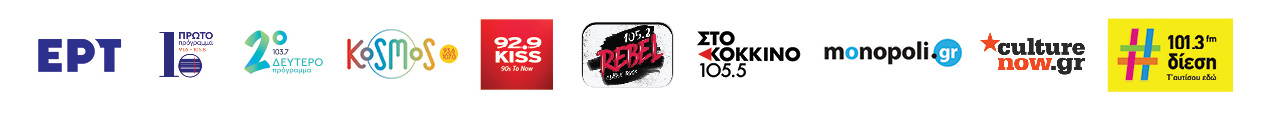 Γενικές πληροφορίεςΏρα έναρξης:  21:00   Πληροφορίες: Διαδημοτικό Δίκτυο Πολιτισμού Δήμων Βύρωνα & Δάφνης – Υμηττού τ. 210 7609340, 210 7609350 |  www.festivalvraxon.gr  |  info@festivalvraxon.grΕπικοινωνία:    Ειρήνη Λαγουρού | irini.lagourou@gmail.com  